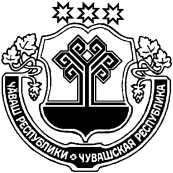 В соответствии с распоряжением Главы Чувашской Республики от         28 декабря 2019 г. № 513-рг:1. Утвердить План системных мероприятий («дорожную карту») по содействию развитию конкуренции в Янтиковском муниципальном округе Чувашской Республики согласно приложению № 1 к настоящему распоряжению.2. Утвердить План мероприятий («дорожная карта») по содействию развитию конкуренции на товарных рынках Янтиковского муниципального округа Чувашской Республики согласно приложению № 2 к настоящему распоряжению. 3. Признать утратившим силу распоряжение администрации Янтиковского района Чувашской Республики от 27.01.2020 № 6-р. 4. Контроль за исполнением настоящего распоряжения оставляю за собой. 5. Настоящее распоряжение вступает в силу со дня его официального опубликования. Глава Янтиковскогомуниципального округа                                                                       В.Б. МихайловПриложение № 1 к распоряжению администрации Янтиковского муниципального округа от 06.09.2023 № 104-рПлан системных мероприятий («дорожная карта»)
по содействию развитию конкуренции в Янтиковском муниципальном округе Чувашской Республики Приложение № 2 к распоряжению администрации Янтиковского муниципального округаот 06.09.2023 № 104-рПлан мероприятий («дорожная карта»)
по содействию развитию конкуренции на товарных рынках Янтиковского муниципального округа Чувашской РеспубликиЧУВАШСКАЯ РЕСПУБЛИКА ЧĂВАШ РЕСПУБЛИКИ АДМИНИСТРАЦИЯ ЯНТИКОВСКОГО МУНИЦИПАЛЬНОГО ОКРУГАРАСПОРЯЖЕНИЕ06.09.2023 № 104-рсело ЯнтиковоТĂВАЙ МУНИЦИПАЛЛĂ ОКРУГĚНАДМИНИСТРАЦИЙĔХУШУ06.09.2023  104-р № Тǎвай ялěNппНаименование мероприятияОписание проблемы, на решение которой направлено мероприятиеКлючевое событие/результатмероприятияСрок исполненияДокумент, подтверждающий выполнение мероприятияОтветственные исполнители12345671. Мероприятия, направленные на развитие конкурентоспособности товаров, работ, услуг субъектов малого и среднего предпринимательства1. Мероприятия, направленные на развитие конкурентоспособности товаров, работ, услуг субъектов малого и среднего предпринимательства1. Мероприятия, направленные на развитие конкурентоспособности товаров, работ, услуг субъектов малого и среднего предпринимательства1. Мероприятия, направленные на развитие конкурентоспособности товаров, работ, услуг субъектов малого и среднего предпринимательства1. Мероприятия, направленные на развитие конкурентоспособности товаров, работ, услуг субъектов малого и среднего предпринимательства1. Мероприятия, направленные на развитие конкурентоспособности товаров, работ, услуг субъектов малого и среднего предпринимательства1. Мероприятия, направленные на развитие конкурентоспособности товаров, работ, услуг субъектов малого и среднего предпринимательства1.1.Реализация программ поддержки субъектов малого и среднего предпринимательства в целях их ускоренного развития низкая конкурентоспособность субъектов малого и среднего предпринимательстваувеличение числа субъектов малого и среднего предпринимательстваежегодноинформация к докладуОтдел экономики, земельных и имущественных, отношений администрации Янтиковского муниципального округа2. Мероприятия, направленные на обеспечение прозрачности и доступности закупок товаров, работ, услуг, осуществляемых с использованием конкурентных способов определения поставщиков (подрядчиков, исполнителей)2. Мероприятия, направленные на обеспечение прозрачности и доступности закупок товаров, работ, услуг, осуществляемых с использованием конкурентных способов определения поставщиков (подрядчиков, исполнителей)2. Мероприятия, направленные на обеспечение прозрачности и доступности закупок товаров, работ, услуг, осуществляемых с использованием конкурентных способов определения поставщиков (подрядчиков, исполнителей)2. Мероприятия, направленные на обеспечение прозрачности и доступности закупок товаров, работ, услуг, осуществляемых с использованием конкурентных способов определения поставщиков (подрядчиков, исполнителей)2. Мероприятия, направленные на обеспечение прозрачности и доступности закупок товаров, работ, услуг, осуществляемых с использованием конкурентных способов определения поставщиков (подрядчиков, исполнителей)2. Мероприятия, направленные на обеспечение прозрачности и доступности закупок товаров, работ, услуг, осуществляемых с использованием конкурентных способов определения поставщиков (подрядчиков, исполнителей)2. Мероприятия, направленные на обеспечение прозрачности и доступности закупок товаров, работ, услуг, осуществляемых с использованием конкурентных способов определения поставщиков (подрядчиков, исполнителей)2.1.Осуществление закупок у субъектов малого предпринимательства, социально ориентированных некоммерческих организацийнизкий уровень закупок у субъектов малого предпринимательства, социально ориентированных некоммерческих организаций, необходимость обеспечения заказчиками закупок у них в объеме не менее 15 процентов совокупного годового объема закупокрост доли закупок у субъектов малого предпринимательства, социально ориентированных некоммерческих организацийежегодноинформация в Минэкономразвития Чувашии для подготовки докладаСектор организации и проведения закупок администрации Янтиковского муниципального округа2.2.Публикация сведений о закупках на официальных сайтах заказчиков в информационно-телекоммуникационной сети «Интернет» (далее - сеть «Интернет»)низкая информационная грамотность индивидуальных предпринимателей, осуществляющих хозяйственную деятельностьобеспечение среднего количества участников закупок на один конкурентный способ определения поставщиков (подрядчиков, исполнителей) при осуществлении закупок не менее 3 единицежегодноинформация в Минэкономразвития Чувашии для подготовки докладаСектор организации и проведения закупок администрации Янтиковского муниципального округа3. Мероприятия, направленные на устранение избыточного муниципального регулирования, а также на снижение административных барьеров3. Мероприятия, направленные на устранение избыточного муниципального регулирования, а также на снижение административных барьеров3. Мероприятия, направленные на устранение избыточного муниципального регулирования, а также на снижение административных барьеров3. Мероприятия, направленные на устранение избыточного муниципального регулирования, а также на снижение административных барьеров3. Мероприятия, направленные на устранение избыточного муниципального регулирования, а также на снижение административных барьеров3. Мероприятия, направленные на устранение избыточного муниципального регулирования, а также на снижение административных барьеров3. Мероприятия, направленные на устранение избыточного муниципального регулирования, а также на снижение административных барьеров3.1.Предоставление государственных и муниципальных услуг в электронной форме с использованием федеральной государственной информационной системы «Единый портал государственных и муниципальных услуг (функций)»необходимость увеличения доли граждан, использующих механизм получения государственных и муниципальных услуг в электронной формеобеспечение возможности получения государственных и муниципальных услуг в электронной форме на всей территории Российской Федерацииежегодноинформация в Минэкономразвития Чувашии для подготовки докладаСектор земельных и имущественных отношений администрации Янтиковского муниципального округа3.2.Проведение оценки регулирующего воздействия проектов муниципальных нормативных правовых актов, устанавливающих новые или изменяющих ранее предусмотренные муниципальными нормативными правовыми актами обязанности для субъектов предпринимательской и инвестиционной деятельности (далее - проект муниципального акта), и экспертизы муниципальных правовых актов, затрагивающих вопросы осуществления предпринимательской и инвестиционной деятельности (далее - муниципальный акт), в целях выявления положений, необоснованно ограничивающих конкуренциюналичие в проектах муниципальных актов положений, предусматривающих введение избыточных обязанностей, запретов и ограничений для субъектов предпринимательской и инвестиционной деятельности или способствующих их введению, а также положений, способствующих возникновению необоснованных расходов субъектов предпринимательской и инвестиционной деятельности и местных бюджетов, и положений в муниципальных актах, необоснованно затрудняющих осуществление предпринимательской и инвестиционной деятельности, необоснованно ограничивающих конкуренциюповышение активности участников публичных консультаций при проведении углубленной оценки регулирующего воздействия проектов муниципальных актов и экспертизы муниципальных актовпостояннозаключения об оценке регулирующего воздействия проектов муниципальных актов, сводные отчеты о результатах проведения оценки регулирующего воздействия проектов муниципальных актов и заключения об экспертизе муниципальных актовОтдел экономики, земельных и  имущественных  отношений администрации Янтиковского муниципального округа; сектор юридической службы администрации Янтиковского муниципального округа3.3.Оптимизация процессов предоставления государственных и муниципальных услуг субъектам предпринимательской деятельности органами местного самоуправления длительный срок предоставления услугисокращение сроков предоставления государственных и муниципальных услуг и снижение платы за их предоставление;обеспечение среднего числа обращений субъектов предпринимательской деятельности для получения одной государственной (муниципальной) услуги не более 2 разпостоянноинформация к докладуОтдел экономики, земельных и  имущественных  отношений администрации Янтиковского муниципального округа3.4.Реализация проекта «Эффективный регион»высокая загруженность  муниципальных служащихвнедрение методов и инструментов бережливых технологий в деятельность органов местного самоуправления муниципальных образований Чувашской Республики2023 - 2025информация к докладуОтдел экономики, земельных и  имущественных  отношений администрации Янтиковского муниципального округа4. Мероприятия, направленные на совершенствование процессов управления объектами муниципальной собственности, а также на ограничение влияния муниципальных унитарных предприятий, хозяйственных обществ, в уставных капиталах которых имеется доля участия муниципального образования, на конкуренцию4. Мероприятия, направленные на совершенствование процессов управления объектами муниципальной собственности, а также на ограничение влияния муниципальных унитарных предприятий, хозяйственных обществ, в уставных капиталах которых имеется доля участия муниципального образования, на конкуренцию4. Мероприятия, направленные на совершенствование процессов управления объектами муниципальной собственности, а также на ограничение влияния муниципальных унитарных предприятий, хозяйственных обществ, в уставных капиталах которых имеется доля участия муниципального образования, на конкуренцию4. Мероприятия, направленные на совершенствование процессов управления объектами муниципальной собственности, а также на ограничение влияния муниципальных унитарных предприятий, хозяйственных обществ, в уставных капиталах которых имеется доля участия муниципального образования, на конкуренцию4. Мероприятия, направленные на совершенствование процессов управления объектами муниципальной собственности, а также на ограничение влияния муниципальных унитарных предприятий, хозяйственных обществ, в уставных капиталах которых имеется доля участия муниципального образования, на конкуренцию4. Мероприятия, направленные на совершенствование процессов управления объектами муниципальной собственности, а также на ограничение влияния муниципальных унитарных предприятий, хозяйственных обществ, в уставных капиталах которых имеется доля участия муниципального образования, на конкуренцию4. Мероприятия, направленные на совершенствование процессов управления объектами муниципальной собственности, а также на ограничение влияния муниципальных унитарных предприятий, хозяйственных обществ, в уставных капиталах которых имеется доля участия муниципального образования, на конкуренцию4.1.Регулирование количества муниципальных унитарных предприятий присутствие муниципальных унитарных предприятийрешение о включении муниципального имущества в прогнозный план (программу) приватизации муниципального имущества на очередной финансовый год и плановый периодежегоднорешения администрации Янтиковского муниципального округа  и Собрания депутатов Янтиковского муниципального округаСектор земельных и имущественных отношенийотдела экономики, земельных и имущественных отношений администрации Янтиковского муниципального округа4.2.Мониторинг организации и проведения публичных торгов или иных конкурентных процедур при реализации имущества хозяйственными обществами, доля участия администрации Янтиковского муниципального округа в которых составляет 50 и более процентовнеобходимость обеспечения конкуренции при реализации имущества хозяйственными обществами, доля участия администрации Янтиковского муниципального округа в которых составляет 50 и более процентовреализация имущества хозяйственными обществами, доля участия администрации Янтиковского муниципального округа в которых составляет 50 и более процентов, путем проведения публичных торгов или иных конкурентных процедурежегодноинформация к докладуСектор земельных и имущественных отношений отдела экономики, земельных и имущественных отношений администрации Янтиковского муниципального округа5. Мероприятия, направленные на обеспечение и сохранение целевого использования муниципальных объектов недвижимого имущества в социальной сфере5. Мероприятия, направленные на обеспечение и сохранение целевого использования муниципальных объектов недвижимого имущества в социальной сфере5. Мероприятия, направленные на обеспечение и сохранение целевого использования муниципальных объектов недвижимого имущества в социальной сфере5. Мероприятия, направленные на обеспечение и сохранение целевого использования муниципальных объектов недвижимого имущества в социальной сфере5. Мероприятия, направленные на обеспечение и сохранение целевого использования муниципальных объектов недвижимого имущества в социальной сфере5. Мероприятия, направленные на обеспечение и сохранение целевого использования муниципальных объектов недвижимого имущества в социальной сфере5. Мероприятия, направленные на обеспечение и сохранение целевого использования муниципальных объектов недвижимого имущества в социальной сфере5.1.Создание перечней муниципальных объектов недвижимого имущества в социальной сфере и их размещение на официальном сайте администрации Янтиковского  муниципального округа, органов власти Чувашской Республики в сети «Интернет»недостаточная информированность субъектов предпринимательской деятельности об объектах недвижимого имуществазаключение соглашений (договоров) с субъектами предпринимательской деятельности об использовании объектов недвижимого имущества в социальной сфереежегодноинформация в Минэкономразвития Чувашии для подготовки докладаСектор земельных и имущественных отношений отдела экономики, земельных и имущественных отношений администрации Янтиковского муниципального округа5.2.Передача муниципальных объектов недвижимого имущества, включая не используемые по назначению, негосударственным организациям с применением механизмов государственно-частного партнерства посредством заключения концессионного соглашения, с обязательством сохранения целевого назначения и использования объекта недвижимого имущества в таких сферах деятельности, как дошкольное образование, организация отдыха детей и их оздоровления, здравоохранение, социальное обслуживание и другоенедостаточное участие субъектов предпринимательской деятельности в предоставлении услуг в социальной сфереобеспечение и сохранение целевого использования государственных (муниципальных) объектов недвижимого имущества в социальной сферепостоянноналичие концессионного соглашения о передаче объектов недвижимого имущества в социальной сфереСектор земельных и имущественных отношений отдела экономики, земельных и имущественных отношений администрации Янтиковского муниципального округа6. Мероприятия, направленные на содействие развитию практики применения механизмов государственно-частного и муниципально-частного партнерства6. Мероприятия, направленные на содействие развитию практики применения механизмов государственно-частного и муниципально-частного партнерства6. Мероприятия, направленные на содействие развитию практики применения механизмов государственно-частного и муниципально-частного партнерства6. Мероприятия, направленные на содействие развитию практики применения механизмов государственно-частного и муниципально-частного партнерства6. Мероприятия, направленные на содействие развитию практики применения механизмов государственно-частного и муниципально-частного партнерства6. Мероприятия, направленные на содействие развитию практики применения механизмов государственно-частного и муниципально-частного партнерства6. Мероприятия, направленные на содействие развитию практики применения механизмов государственно-частного и муниципально-частного партнерства6.1.Проведение встреч, совещаний, семинаров совместно с заинтересованными органами исполнительной власти Чувашской Республики при разработке и рассмотрении инвестиционных проектов в целях заключения соглашений о государственно-частном партнерстве и муниципально-частном партнерстведлительные сроки заключения соглашений о государственно-частном партнерстве и муниципально-частном партнерстве, концессионных соглашений, наличие ошибок при принятии решений о заключении соглашений о государственно-частном партнерстве и муниципально-частном партнерствеповышение квалификации сотрудников органов местного самоуправленияежегодноинформация в Минэкономразвития Чувашии для подготовки докладаОтдел экономики, земельных и имущественных отношений администрации Янтиковского муниципального округа7. Мероприятия, направленные на обеспечение равных условий доступа к информации о муниципальном имуществе Янтиковского муниципального округа7. Мероприятия, направленные на обеспечение равных условий доступа к информации о муниципальном имуществе Янтиковского муниципального округа7. Мероприятия, направленные на обеспечение равных условий доступа к информации о муниципальном имуществе Янтиковского муниципального округа7. Мероприятия, направленные на обеспечение равных условий доступа к информации о муниципальном имуществе Янтиковского муниципального округа7. Мероприятия, направленные на обеспечение равных условий доступа к информации о муниципальном имуществе Янтиковского муниципального округа7. Мероприятия, направленные на обеспечение равных условий доступа к информации о муниципальном имуществе Янтиковского муниципального округа7. Мероприятия, направленные на обеспечение равных условий доступа к информации о муниципальном имуществе Янтиковского муниципального округа7.1Дополнительное размещение информации о реализации имущества, в том числе о предоставлении его в аренду, на официальном сайте администрации Янтиковского муниципального округа на Портале органов власти Чувашской Республики в сети «Интернет»необходимость повышения поступлений неналоговых доходов в бюджет Янтиковского муниципального округа Чувашской Республикиинформирование неограниченного круга лиц о реализации, передаче в аренду  муниципального имуществапостоянноинформация в Минэкономразвития Чувашии для подготовки докладаСектор земельных и имущественных отношений отдела экономики, земельных и имущественных отношений администрации Янтиковского муниципального округа7.2.Определение состава муниципального имущества, не соответствующего требованиям отнесения к категории имущества, предназначенного для реализации функций и полномочий органов местного самоуправления:внесение изменений в планы мероприятий («дорожные карты») по организации инвентаризации недвижимого имущества, находящегося в муниципальной собственности муниципальных образований Чувашской Республики, в целях выявления неиспользуемого и неэффективно используемого имущества и вовлечения его в хозяйственный оборот, утвержденные органами местного самоуправления (далее - дорожные карты);реализация мероприятий дорожных картнеэффективное использование муниципального имуществаформирование перечня муниципального имущества, не используемого для реализации функций и полномочий органов местного самоуправления1 января 2024 г.перечень муниципального имущества, не используемого для реализации функций и полномочий органов местного самоуправленияСектор земельных и имущественных отношений отдела экономики, земельных и имущественных отношений администрации Янтиковского муниципального округа7.3.Приватизация либо перепрофилирование (изменение целевого назначения имущества) муниципального имущества, не соответствующего требованиям отнесения к категории имущества, предназначенного для реализации функций и полномочий органов местного самоуправления:организация приватизации муниципального имущества, в том числе проведение публичных торгов;перепрофилирование (изменение целевого назначения имущества)неэффективное использование муниципального имуществавовлечение муниципального имущества, не используемого для реализации функций и полномочий органов местного самоуправления, в хозяйственный оборот путем приватизации, перепрофилирования (изменения целевого назначения имущества) муниципального имущества, не соответствующего требованиям отнесения к категории имущества, предназначенного для реализации функций и полномочий органов местного самоуправленияежегодно до 1 мартаотчет об итогах исполнения программ приватизации муниципального имущества, отчет о перепрофилировании (изменении целевого назначения имущества)Сектор земельных и имущественных отношений отдела экономики, земельных и имущественных отношений администрации Янтиковского муниципального округа8. Мероприятия, направленные на повышение уровня финансовой грамотности населения (потребителей) и субъектов малого и среднего предпринимательства8. Мероприятия, направленные на повышение уровня финансовой грамотности населения (потребителей) и субъектов малого и среднего предпринимательства8. Мероприятия, направленные на повышение уровня финансовой грамотности населения (потребителей) и субъектов малого и среднего предпринимательства8. Мероприятия, направленные на повышение уровня финансовой грамотности населения (потребителей) и субъектов малого и среднего предпринимательства8. Мероприятия, направленные на повышение уровня финансовой грамотности населения (потребителей) и субъектов малого и среднего предпринимательства8. Мероприятия, направленные на повышение уровня финансовой грамотности населения (потребителей) и субъектов малого и среднего предпринимательства8. Мероприятия, направленные на повышение уровня финансовой грамотности населения (потребителей) и субъектов малого и среднего предпринимательства8.1.Участие во всероссийских мероприятиях (акциях, программах, олимпиадах, открытых уроках), в том числе:во всероссийской неделе сбережений;во всероссийской неделе финансовой грамотности для детей и молодежи;в онлайн-уроках финансовой грамотности;во всероссийском зачете по финансовой грамотностинеобходимость привлечения внимания всех слоев населения к необходимости повышения уровня своей финансовой грамотности, развития у граждан стимулов к самообразованию в финансовых вопросахуглубление знаний населения в области финансов, формирование принципов ответственного и грамотного подхода к принятию финансовых решений, а также закрепление навыков противостояния мошенническим действиямпостоянноинформация в Минэкономразвития Чувашии для подготовки докладаОтдел образования и молодежной политики администрации Янтиковского муниципального округа9. Мероприятия, направленные на повышение доступности финансовых услуг для субъектов экономической деятельности9. Мероприятия, направленные на повышение доступности финансовых услуг для субъектов экономической деятельности9. Мероприятия, направленные на повышение доступности финансовых услуг для субъектов экономической деятельности9. Мероприятия, направленные на повышение доступности финансовых услуг для субъектов экономической деятельности9. Мероприятия, направленные на повышение доступности финансовых услуг для субъектов экономической деятельности9. Мероприятия, направленные на повышение доступности финансовых услуг для субъектов экономической деятельности9. Мероприятия, направленные на повышение доступности финансовых услуг для субъектов экономической деятельности9.1.Открытие дополнительных офисов финансовых организаций в сельской местностинизкая доступность заемных ресурсов и финансовых услуг для населения и субъектов предпринимательской деятельности, проживающих и работающих в сельской местностиповышение доступности финансовых услугежегодноинформация к докладуОтдел экономики, земельных и  имущественных  отношений администрации Янтиковского муниципального округа10. Мероприятия, направленные на проведение мониторингов состояния и развития конкуренции на товарных рынках Янтиковского муниципального округа10. Мероприятия, направленные на проведение мониторингов состояния и развития конкуренции на товарных рынках Янтиковского муниципального округа10. Мероприятия, направленные на проведение мониторингов состояния и развития конкуренции на товарных рынках Янтиковского муниципального округа10. Мероприятия, направленные на проведение мониторингов состояния и развития конкуренции на товарных рынках Янтиковского муниципального округа10. Мероприятия, направленные на проведение мониторингов состояния и развития конкуренции на товарных рынках Янтиковского муниципального округа10. Мероприятия, направленные на проведение мониторингов состояния и развития конкуренции на товарных рынках Янтиковского муниципального округа10. Мероприятия, направленные на проведение мониторингов состояния и развития конкуренции на товарных рынках Янтиковского муниципального округа10.1.Проведение мониторинга наличия (отсутствия) административных барьеров и оценки состояния конкуренции субъектами предпринимательской деятельностинеобходимость осуществления сбора данных для проведения анализа деятельности на товарных рынках и планирования мероприятий по содействию развитию конкуренции, подготовка предложений по решению проблемсбор данных для проведения анализа деятельности на товарных рынках и планирования мероприятий по содействию развитию конкуренции, подготовка предложений по решению проблемежегодноинформация к докладуОтдел экономики, земельных и имущественных отношений администрации Янтиковского муниципального округа10.2.Проведение мониторинга удовлетворенности потребителей качеством товаров, работ, услуг на товарных рынках Янтиковского муниципального округа и состоянием ценовой конкуренциинеобходимость осуществления сбора данных для проведения анализа деятельности на товарных рынках и планирования мероприятий по содействию развитию конкуренции, подготовка предложений по решению проблемсбор данных для проведения анализа деятельности на товарных рынках и планирования мероприятий по содействию развитию конкуренции, подготовка предложений по решению проблемежегодноинформация к докладуОтдел экономики, земельных и имущественных отношений администрации Янтиковского муниципального округа10.3.Проведение мониторинга деятельности хозяйствующих субъектов, доля участия муниципального образования в которых составляет 50 и более процентов, предусматривающего формирование реестра указанных хозяйствующих субъектов, осуществляющих деятельность на территории Янтиковского  муниципального округа (за исключением предприятий, осуществляющих деятельность в сферах, связанных с обеспечением обороны и безопасности государства, а также включенных в перечень стратегических предприятий), с обозначением товарного рынка их присутствия, на котором осуществляется такая деятельность, а также с указанием каждым таким хозяйствующим субъектом доли занимаемого товарного рынка (в том числе объема (доли) выручки в общей величине стоимостного оборота товарного рынка, объема (доли) реализованных на товарном рынке товаров, работ, услуг в натуральном выражении, объема финансирования из республиканского бюджета Чувашской Республики и бюджетов муниципальных образований)необходимость снижения доли государственного сектора на конкурентных рынкахформирование реестра и размещение на официальном сайте администрации Янтиковского муниципального округа на Портале органов власти Чувашской Республики в сети «Интернет»ежегоднодо 1 мартаинформация в Минэкономразвития Чувашии для подготовки докладаСектор земельных и имущественных отношений отдела экономики, земельных и имущественных отношений администрации Янтиковского муниципального округа11. Подготовка доклада о состоянии и развитии конкуренции на товарных рынках Чувашской Республики11. Подготовка доклада о состоянии и развитии конкуренции на товарных рынках Чувашской Республики11. Подготовка доклада о состоянии и развитии конкуренции на товарных рынках Чувашской Республики11. Подготовка доклада о состоянии и развитии конкуренции на товарных рынках Чувашской Республики11. Подготовка доклада о состоянии и развитии конкуренции на товарных рынках Чувашской Республики11. Подготовка доклада о состоянии и развитии конкуренции на товарных рынках Чувашской Республики11. Подготовка доклада о состоянии и развитии конкуренции на товарных рынках Чувашской Республики11.1.Внедрение лучших региональных практик содействия развитию конкуренции и практик содействия развитию конкуренции, рекомендованных для внедрения на территории субъектов Российской Федерациинеразвитая конкуренция на отдельных товарных рынках Чувашской Республикидостижение ключевых показателей развития конкуренции в Чувашской Республикеежегодно до 10 мартаинформация в Минэкономразвития Чувашии для подготовки докладаОтдел экономики, земельных и имущественных отношений администрации Янтиковского муниципального округаN ппНаименование мероприятияСрок исполненияСрок исполненияНаименование показателяЕдиница измеренияЦелевые значения показателя на 31 декабряЦелевые значения показателя на 31 декабряЦелевые значения показателя на 31 декабряЦелевые значения показателя на 31 декабряЦелевые значения показателя на 31 декабряЦелевые значения показателя на 31 декабряЦелевые значения показателя на 31 декабряОжидаемые результатыОжидаемые результатыОтветственные исполнителиОтветственные исполнителиN ппНаименование мероприятияСрок исполненияСрок исполненияНаименование показателяЕдиница измерения2023 г.2024 г.2024 г.2025 г.2025 г.целевое значениецелевое значение1233456778899121213131. Рынок услуг дошкольного образования1. Рынок услуг дошкольного образования1. Рынок услуг дошкольного образования1. Рынок услуг дошкольного образования1. Рынок услуг дошкольного образования1. Рынок услуг дошкольного образования1. Рынок услуг дошкольного образования1. Рынок услуг дошкольного образования1. Рынок услуг дошкольного образования1. Рынок услуг дошкольного образования1. Рынок услуг дошкольного образования1. Рынок услуг дошкольного образования1. Рынок услуг дошкольного образования1. Рынок услуг дошкольного образования1. Рынок услуг дошкольного образования1. Рынок услуг дошкольного образования1. Рынок услуг дошкольного образования1.1.Введение персонифицированного финансирования и организация субсидирования частных дошкольных образовательных организацийежегодноежегоднодоля обучающихся дошкольного возраста в частных образовательных организациях, у индивидуальных предпринимателей, реализующих основные общеобразовательные программы - образовательные программы дошкольного образования, в общей численности обучающихся дошкольного возраста в образовательных организациях, у индивидуальных предпринимателей, реализующих основные общеобразовательные программы - образовательные программы дошкольного образованияпроцентов0,00,00,00,50,50,50,5обеспечение прозрачности предоставления государственной поддержки частным дошкольным образовательным организациямобеспечение прозрачности предоставления государственной поддержки частным дошкольным образовательным организациямОтдел образования и молодежной политики администрации Янтиковского муниципального округаОтдел образования и молодежной политики администрации Янтиковского муниципального округа1.2.Разработка мероприятий по созданию новых мест (учету существующих) в организациях, предоставляющих услуги дошкольного образования, включая негосударственные организации, а также мест в группах кратковременного пребывания детейежегодноежегоднодоля обучающихся дошкольного возраста в частных образовательных организациях, у индивидуальных предпринимателей, реализующих основные общеобразовательные программы - образовательные программы дошкольного образования, в общей численности обучающихся дошкольного возраста в образовательных организациях, у индивидуальных предпринимателей, реализующих основные общеобразовательные программы - образовательные программы дошкольного образованияпроцентов0,00,00,00,50,50,50,5расширение возможностей частных дошкольных образовательных организаций для выхода на рынок услуг дошкольного образования или расширение сферы их деятельностирасширение возможностей частных дошкольных образовательных организаций для выхода на рынок услуг дошкольного образования или расширение сферы их деятельностиОтдел образования и молодежной политики администрации Янтиковского муниципального округаОтдел образования и молодежной политики администрации Янтиковского муниципального округа1.3.Оказание методической и консультационной помощи частным образовательным организациям, в том числе физическим лицам, по вопросам образовательной деятельности и порядку предоставления субсидийпостояннопостояннодоля обучающихся дошкольного возраста в частных образовательных организациях, у индивидуальных предпринимателей, реализующих основные общеобразовательные программы - образовательные программы дошкольного образования, в общей численности обучающихся дошкольного возраста в образовательных организациях, у индивидуальных предпринимателей, реализующих основные общеобразовательные программы - образовательные программы дошкольного образованияпроцентов0,00,00,00,50,50,50,5повышение информированности субъектов предпринимательской деятельностиповышение информированности субъектов предпринимательской деятельностиОтдел образования и молодежной политики администрации Янтиковского муниципального округаОтдел образования и молодежной политики администрации Янтиковского муниципального округа2. Рынок услуг дополнительного образования детей2. Рынок услуг дополнительного образования детей2. Рынок услуг дополнительного образования детей2. Рынок услуг дополнительного образования детей2. Рынок услуг дополнительного образования детей2. Рынок услуг дополнительного образования детей2. Рынок услуг дополнительного образования детей2. Рынок услуг дополнительного образования детей2. Рынок услуг дополнительного образования детей2. Рынок услуг дополнительного образования детей2. Рынок услуг дополнительного образования детей2. Рынок услуг дополнительного образования детей2. Рынок услуг дополнительного образования детей2. Рынок услуг дополнительного образования детей2. Рынок услуг дополнительного образования детей2. Рынок услуг дополнительного образования детей2. Рынок услуг дополнительного образования детей2.1.Внедрение системы персонифицированного финансирования дополнительного образования детейВнедрение системы персонифицированного финансирования дополнительного образования детей2023-2025доля организаций частной формы собственности в сфере услуг дополнительного образования детейпроцентов0,00,00,00,01,01,01,01,0увеличение количества детей, которым оказаны услуги дополнительного образованияувеличение количества детей, которым оказаны услуги дополнительного образованияОтдел образования и молодежной политики администрации Янтиковского муниципального округа2.1.Внедрение системы персонифицированного финансирования дополнительного образования детейВнедрение системы персонифицированного финансирования дополнительного образования детей2023-2025количество частных организацийединиц00001111увеличение количества детей, которым оказаны услуги дополнительного образованияувеличение количества детей, которым оказаны услуги дополнительного образованияОтдел образования и молодежной политики администрации Янтиковского муниципального округа3. Рынок социальных услуг3. Рынок социальных услуг3. Рынок социальных услуг3. Рынок социальных услуг3. Рынок социальных услуг3. Рынок социальных услуг3. Рынок социальных услуг3. Рынок социальных услуг3. Рынок социальных услуг3. Рынок социальных услуг3. Рынок социальных услуг3. Рынок социальных услуг3. Рынок социальных услуг3. Рынок социальных услуг3. Рынок социальных услуг3. Рынок социальных услуг3. Рынок социальных услуг3.1.Проведение анализа целевого использования государственных и муниципальных объектов недвижимого имущества в целях выявления неиспользуемого имущества и его передачи негосударственным (немуниципальным) организациям с применением механизмов государственно-частного партнерства и муниципально-частного партнерстваПроведение анализа целевого использования государственных и муниципальных объектов недвижимого имущества в целях выявления неиспользуемого имущества и его передачи негосударственным (немуниципальным) организациям с применением механизмов государственно-частного партнерства и муниципально-частного партнерства2023-2025доля немуниципальных организаций социального обслуживания, предоставляющих социальные услугипроцентов0,00,00,00,010,010,010,010,0формирование реестра объектов социальной сферы, не используемых по назначениюформирование реестра объектов социальной сферы, не используемых по назначениюСектор земельных и имущественных отношений отдела экономики, земельных и имущественных отношений администрации Янтиковского муниципального округа4. Рынок ритуальных услуг4. Рынок ритуальных услуг4. Рынок ритуальных услуг4. Рынок ритуальных услуг4. Рынок ритуальных услуг4. Рынок ритуальных услуг4. Рынок ритуальных услуг4. Рынок ритуальных услуг4. Рынок ритуальных услуг4. Рынок ритуальных услуг4. Рынок ритуальных услуг4. Рынок ритуальных услуг4. Рынок ритуальных услуг4. Рынок ритуальных услуг4. Рынок ритуальных услуг4. Рынок ритуальных услуг4. Рынок ритуальных услуг4.1.Проведение ежегодного мониторинга состояния конкуренции на рынке ритуальных услуг, мониторинга ценовой конкуренции и качества предоставляемых услугПроведение ежегодного мониторинга состояния конкуренции на рынке ритуальных услуг, мониторинга ценовой конкуренции и качества предоставляемых услугежегодно до 31 декабрядоля организаций частной формы собственности в сфере ритуальных услугпроцентов100,0100,0100,0100,0100,0100,0100,0100,0недопущение резкого роста стоимости услуг на рынке ритуальных услугнедопущение резкого роста стоимости услуг на рынке ритуальных услугОтдел экономики, земельных и  имущественных  отношений администрации Янтиковского муниципального округа4.2.Организация инвентаризации кладбищ и мест захоронений на них;создание по результатам такой инвентаризации и ведение реестров кладбищ и мест захоронений с размещением указанных реестров на информационном ресурсе;доведение до населения информации, в том числе с использованием средств массовой информации, о создании названных реестровОрганизация инвентаризации кладбищ и мест захоронений на них;создание по результатам такой инвентаризации и ведение реестров кладбищ и мест захоронений с размещением указанных реестров на информационном ресурсе;доведение до населения информации, в том числе с использованием средств массовой информации, о создании названных реестров31 декабря 2025 г.включены сведения о существующих кладбищах и местах захоронений в созданный информационный ресурспроцентов20,020,050,050,0100,0100,0100,0100,0созданы и размещены на региональном информационном портале реестры кладбищ и мест захоронений на них, в которые включены сведения о существующих кладбищах и местах захороненийсозданы и размещены на региональном информационном портале реестры кладбищ и мест захоронений на них, в которые включены сведения о существующих кладбищах и местах захороненийУправление по благоустройству и развитию территорий администрации Янтиковского муниципального округа4.3.Принятие нормативного правового акта, предусматривающего создание информационного ресурса с реестром хозяйствующих субъектов, имеющих право на оказание услуг по организации похорон, включая стоимость оказываемых ими ритуальных услуг (после принятия федерального законодательства)Принятие нормативного правового акта, предусматривающего создание информационного ресурса с реестром хозяйствующих субъектов, имеющих право на оказание услуг по организации похорон, включая стоимость оказываемых ими ритуальных услуг (после принятия федерального законодательства)1 сентября 2023 г.включены сведения о существующих кладбищах и местах захоронений в созданный информационный ресурспроцентов20,020,050,050,0100,0100,0100,0100,0нормативный правовой акт Чувашской Республикинормативный правовой акт Чувашской РеспубликиУправление по благоустройству и развитию территорий администрации Янтиковского муниципального округа4.4.Организация оказания услуг по организации похорон по принципу «одного окна» на основе конкуренции с предоставлением лицам, ответственным за захоронения, полной информации об указанных хозяйствующих субъектах, содержащейся в таких реестрах (после принятия федерального законодательства)Организация оказания услуг по организации похорон по принципу «одного окна» на основе конкуренции с предоставлением лицам, ответственным за захоронения, полной информации об указанных хозяйствующих субъектах, содержащейся в таких реестрах (после принятия федерального законодательства)31 декабря 2025 г.включены сведения о существующих кладбищах и местах захоронений в созданный информационный ресурспроцентов20,020,050,050,0100,0100,0100,0100,0оказание услуг по организации похорон по принципу «одного окна»оказание услуг по организации похорон по принципу «одного окна»Управление по благоустройству и развитию территорий администрации Янтиковского муниципального округа5. Рынок оказания услуг по перевозке пассажиров автомобильным транспортом по муниципальным маршрутам регулярных перевозок5. Рынок оказания услуг по перевозке пассажиров автомобильным транспортом по муниципальным маршрутам регулярных перевозок5. Рынок оказания услуг по перевозке пассажиров автомобильным транспортом по муниципальным маршрутам регулярных перевозок5. Рынок оказания услуг по перевозке пассажиров автомобильным транспортом по муниципальным маршрутам регулярных перевозок5. Рынок оказания услуг по перевозке пассажиров автомобильным транспортом по муниципальным маршрутам регулярных перевозок5. Рынок оказания услуг по перевозке пассажиров автомобильным транспортом по муниципальным маршрутам регулярных перевозок5. Рынок оказания услуг по перевозке пассажиров автомобильным транспортом по муниципальным маршрутам регулярных перевозок5. Рынок оказания услуг по перевозке пассажиров автомобильным транспортом по муниципальным маршрутам регулярных перевозок5. Рынок оказания услуг по перевозке пассажиров автомобильным транспортом по муниципальным маршрутам регулярных перевозок5. Рынок оказания услуг по перевозке пассажиров автомобильным транспортом по муниципальным маршрутам регулярных перевозок5. Рынок оказания услуг по перевозке пассажиров автомобильным транспортом по муниципальным маршрутам регулярных перевозок5. Рынок оказания услуг по перевозке пассажиров автомобильным транспортом по муниципальным маршрутам регулярных перевозок5. Рынок оказания услуг по перевозке пассажиров автомобильным транспортом по муниципальным маршрутам регулярных перевозок5. Рынок оказания услуг по перевозке пассажиров автомобильным транспортом по муниципальным маршрутам регулярных перевозок5. Рынок оказания услуг по перевозке пассажиров автомобильным транспортом по муниципальным маршрутам регулярных перевозок5. Рынок оказания услуг по перевозке пассажиров автомобильным транспортом по муниципальным маршрутам регулярных перевозок5. Рынок оказания услуг по перевозке пассажиров автомобильным транспортом по муниципальным маршрутам регулярных перевозок5.1.Проведение мониторинга количества муниципальных маршрутов регулярных перевозок и муниципальных перевозчиковПроведение мониторинга количества муниципальных маршрутов регулярных перевозок и муниципальных перевозчиков2023-2025доля услуг (работ) по перевозке пассажиров автомобильным транспортом по муниципальным маршрутам регулярных перевозок, оказанных (выполненных) организациями частной формы собственностипроцентов100,0100,0100,0100,0100,0100,0100,0100,0обеспечение максимальной доступности информации и прозрачности условий работы на рынке пассажирских перевозок наземным транспортомобеспечение максимальной доступности информации и прозрачности условий работы на рынке пассажирских перевозок наземным транспортомОтдел строительства, дорожного хозяйства  и ЖКХ Управления по благоустройству и развитию территорий администрации Янтиковского муниципального округа5.2.Размещение информации о критериях конкурсного отбора перевозчиков на официальных сайтах администраций муниципальных округов в сети «Интернет»Размещение информации о критериях конкурсного отбора перевозчиков на официальных сайтах администраций муниципальных округов в сети «Интернет»2023-2025доля услуг (работ) по перевозке пассажиров автомобильным транспортом по муниципальным маршрутам регулярных перевозок, оказанных (выполненных) организациями частной формы собственностипроцентов100,0100,0100,0100,0100,0100,0100,0100,0обеспечение максимальной доступности информации и прозрачности условий работы на рынке оказания услуг по перевозке пассажиров автомобильным транспортом по муниципальным маршрутам регулярных перевозокобеспечение максимальной доступности информации и прозрачности условий работы на рынке оказания услуг по перевозке пассажиров автомобильным транспортом по муниципальным маршрутам регулярных перевозокОтдел строительства, дорожного хозяйства  и ЖКХ Управления по благоустройству и развитию территорий администрации Янтиковского муниципального округа5.3.Разработка документа планирования регулярных перевозок по муниципальным маршрутам регулярных перевозок или внесение изменений в документ планирования по результатам анализа ситуации на рынке оказания услуг по перевозке пассажиров автомобильным транспортом по муниципальным маршрутам регулярных перевозокРазработка документа планирования регулярных перевозок по муниципальным маршрутам регулярных перевозок или внесение изменений в документ планирования по результатам анализа ситуации на рынке оказания услуг по перевозке пассажиров автомобильным транспортом по муниципальным маршрутам регулярных перевозок2023-2025доля услуг (работ) по перевозке пассажиров автомобильным транспортом по муниципальным маршрутам регулярных перевозок, оказанных (выполненных) организациями частной формы собственностипроцентов100,0100,0100,0100,0100,0100,0100,0100,0увеличение количества перевозчиков негосударственных форм собственности, создание сети регулярных маршрутовувеличение количества перевозчиков негосударственных форм собственности, создание сети регулярных маршрутовОтдел строительства, дорожного хозяйства  и ЖКХ Управления по благоустройству и развитию территорий администрации Янтиковского муниципального округа6. Рынок услуг связи и информационных технологий, в том числе услуг по предоставлению широкополосного доступа к информационно-телекоммуникационной сети «Интернет»6. Рынок услуг связи и информационных технологий, в том числе услуг по предоставлению широкополосного доступа к информационно-телекоммуникационной сети «Интернет»6. Рынок услуг связи и информационных технологий, в том числе услуг по предоставлению широкополосного доступа к информационно-телекоммуникационной сети «Интернет»6. Рынок услуг связи и информационных технологий, в том числе услуг по предоставлению широкополосного доступа к информационно-телекоммуникационной сети «Интернет»6. Рынок услуг связи и информационных технологий, в том числе услуг по предоставлению широкополосного доступа к информационно-телекоммуникационной сети «Интернет»6. Рынок услуг связи и информационных технологий, в том числе услуг по предоставлению широкополосного доступа к информационно-телекоммуникационной сети «Интернет»6. Рынок услуг связи и информационных технологий, в том числе услуг по предоставлению широкополосного доступа к информационно-телекоммуникационной сети «Интернет»6. Рынок услуг связи и информационных технологий, в том числе услуг по предоставлению широкополосного доступа к информационно-телекоммуникационной сети «Интернет»6. Рынок услуг связи и информационных технологий, в том числе услуг по предоставлению широкополосного доступа к информационно-телекоммуникационной сети «Интернет»6. Рынок услуг связи и информационных технологий, в том числе услуг по предоставлению широкополосного доступа к информационно-телекоммуникационной сети «Интернет»6. Рынок услуг связи и информационных технологий, в том числе услуг по предоставлению широкополосного доступа к информационно-телекоммуникационной сети «Интернет»6. Рынок услуг связи и информационных технологий, в том числе услуг по предоставлению широкополосного доступа к информационно-телекоммуникационной сети «Интернет»6. Рынок услуг связи и информационных технологий, в том числе услуг по предоставлению широкополосного доступа к информационно-телекоммуникационной сети «Интернет»6. Рынок услуг связи и информационных технологий, в том числе услуг по предоставлению широкополосного доступа к информационно-телекоммуникационной сети «Интернет»6. Рынок услуг связи и информационных технологий, в том числе услуг по предоставлению широкополосного доступа к информационно-телекоммуникационной сети «Интернет»6. Рынок услуг связи и информационных технологий, в том числе услуг по предоставлению широкополосного доступа к информационно-телекоммуникационной сети «Интернет»6. Рынок услуг связи и информационных технологий, в том числе услуг по предоставлению широкополосного доступа к информационно-телекоммуникационной сети «Интернет»6.1.Формирование и утверждение перечня объектов государственной и муниципальной собственности для размещения объектов, сооружений и средств связиФормирование и утверждение перечня объектов государственной и муниципальной собственности для размещения объектов, сооружений и средств связи2023-2025увеличение количества объектов государственной и муниципальной собственности, фактически используемых операторами связи для размещения и строительства сетей и сооружений связипроцентов100,0100,0100,0100,0100,0100,0100,0100,0доступ хозяйствующих субъектов к информации на рынке услуг связидоступ хозяйствующих субъектов к информации на рынке услуг связиСектор земельных и имущественных отношенийотдела экономики, земельных и имущественных отношений администрации Янтиковского муниципального округа6.2.Устранение административных и экономических барьеров удовлетворения заявок операторов связи на размещение сетей и сооружений связи на объектах государственной и муниципальной собственностиУстранение административных и экономических барьеров удовлетворения заявок операторов связи на размещение сетей и сооружений связи на объектах государственной и муниципальной собственности2023-2025увеличение количества объектов государственной и муниципальной собственности, фактически используемых операторами связи для размещения и строительства сетей и сооружений связипроцентов100,0100,0100,0100,0100,0100,0100,0100,0упрощение доступа операторов связи к объектам инфраструктурыупрощение доступа операторов связи к объектам инфраструктурыСектор земельных и имущественных отношенийотдела экономики, земельных и имущественных отношений администрации Янтиковского муниципального округа7. Рынок жилищного строительства 7. Рынок жилищного строительства 7. Рынок жилищного строительства 7. Рынок жилищного строительства 7. Рынок жилищного строительства 7. Рынок жилищного строительства 7. Рынок жилищного строительства 7. Рынок жилищного строительства 7. Рынок жилищного строительства 7. Рынок жилищного строительства 7. Рынок жилищного строительства 7. Рынок жилищного строительства 7. Рынок жилищного строительства 7. Рынок жилищного строительства 7. Рынок жилищного строительства 7. Рынок жилищного строительства 7. Рынок жилищного строительства 7.1.Повышение доступности сведений о градостроительной деятельности для застройщиков на официальном сайте администрации Янтиковского  муниципального округа на Портале органов власти Чувашской Республики в сети «Интернет»Повышение доступности сведений о градостроительной деятельности для застройщиков на официальном сайте администрации Янтиковского  муниципального округа на Портале органов власти Чувашской Республики в сети «Интернет»ежеквартальноразмещение информационных материалов об изменениях в градостроительном законодательствепроцентов100,0100,0100,0100,0100,0100,0100,0100,0повышение доступности информации для хозяйствующих субъектов на рынке жилищного строительстваповышение доступности информации для хозяйствующих субъектов на рынке жилищного строительстваОтдел строительства, дорожного хозяйства  и ЖКХ Управления по благоустройству и развитию территорий администрации Янтиковского муниципального округа7.2.Проведение аукционов на право аренды земельных участков в целях жилищного строительства, заключения договоров о развитии застроенных территорий, об освоении территории в целях строительства стандартного жилья, о комплексном освоении территории в целях строительства стандартного жильяПроведение аукционов на право аренды земельных участков в целях жилищного строительства, заключения договоров о развитии застроенных территорий, об освоении территории в целях строительства стандартного жилья, о комплексном освоении территории в целях строительства стандартного жилья2023-2025доля организаций частной формы собственности в сфере жилищного строительствапроцентов100,0100,0100,0100,0100,0100,0100,0100,0вовлечение в хозяйственный оборот земельных участков, находящихся в государственной и муниципальной собственности, в целях жилищного строительствавовлечение в хозяйственный оборот земельных участков, находящихся в государственной и муниципальной собственности, в целях жилищного строительстваСектор земельных и имущественных отношенийотдела экономики, земельных и имущественных отношений администрации Янтиковского муниципального округа8. Рынок строительства объектов капитального строительства, за исключением жилищного и дорожного строительства8. Рынок строительства объектов капитального строительства, за исключением жилищного и дорожного строительства8. Рынок строительства объектов капитального строительства, за исключением жилищного и дорожного строительства8. Рынок строительства объектов капитального строительства, за исключением жилищного и дорожного строительства8. Рынок строительства объектов капитального строительства, за исключением жилищного и дорожного строительства8. Рынок строительства объектов капитального строительства, за исключением жилищного и дорожного строительства8. Рынок строительства объектов капитального строительства, за исключением жилищного и дорожного строительства8. Рынок строительства объектов капитального строительства, за исключением жилищного и дорожного строительства8. Рынок строительства объектов капитального строительства, за исключением жилищного и дорожного строительства8. Рынок строительства объектов капитального строительства, за исключением жилищного и дорожного строительства8. Рынок строительства объектов капитального строительства, за исключением жилищного и дорожного строительства8. Рынок строительства объектов капитального строительства, за исключением жилищного и дорожного строительства8. Рынок строительства объектов капитального строительства, за исключением жилищного и дорожного строительства8. Рынок строительства объектов капитального строительства, за исключением жилищного и дорожного строительства8. Рынок строительства объектов капитального строительства, за исключением жилищного и дорожного строительства8. Рынок строительства объектов капитального строительства, за исключением жилищного и дорожного строительства8. Рынок строительства объектов капитального строительства, за исключением жилищного и дорожного строительства8.1.Анализ допускаемых заказчиками нарушений при проведении государственных и муниципальных закупок работ по строительству объектов капитального строительства и учет результатов данного анализа при формировании документации на проведение государственных и муниципальных закупокАнализ допускаемых заказчиками нарушений при проведении государственных и муниципальных закупок работ по строительству объектов капитального строительства и учет результатов данного анализа при формировании документации на проведение государственных и муниципальных закупок2023-2025доля организаций частной формы собственности в сфере строительства объектов капитального строительства, за исключением жилищного и дорожного строительствапроцентов100,0100,0100,0100,0100,0100,0100,0100,0снижение количества нарушений при проведении закупок работ по строительству объектов капитального строительстваснижение количества нарушений при проведении закупок работ по строительству объектов капитального строительстваОтдел строительства, дорожного хозяйства  и ЖКХ Управления по благоустройству и развитию территорий администрации Янтиковского муниципального округа8.2.Развитие сегмента услуг по выдаче разрешений на строительство объектов, оказываемых в электронном видеРазвитие сегмента услуг по выдаче разрешений на строительство объектов, оказываемых в электронном виде2023-2025доля услуг по выдаче разрешений на строительство объектов, оказанных в электронном видепроцентов60,060,070,070,070,070,070,070,0повышение доступности для организаций рынка строительства объектов капитального строительства, за исключением жилищного и дорожного строительства, через Портал органов государственной власти в сети «Интернет» с использованием информационной системы «Электронное правительство»повышение доступности для организаций рынка строительства объектов капитального строительства, за исключением жилищного и дорожного строительства, через Портал органов государственной власти в сети «Интернет» с использованием информационной системы «Электронное правительство»Отдел строительства, дорожного хозяйства  и ЖКХ Управления по благоустройству и развитию территорий администрации Янтиковского муниципального округа8.3.Обеспечение опубликования и актуализации на официальном сайте Янтиковского муниципального округа в сети «Интернет» административных регламентов предоставления государственных (муниципальных услуг) по выдаче градостроительного плана земельного участка, разрешения на строительство и разрешения на ввод объекта в эксплуатациюОбеспечение опубликования и актуализации на официальном сайте Янтиковского муниципального округа в сети «Интернет» административных регламентов предоставления государственных (муниципальных услуг) по выдаче градостроительного плана земельного участка, разрешения на строительство и разрешения на ввод объекта в эксплуатацию2023-2025доля услуг по выдаче разрешений на строительство объектов, оказанных в электронном видепроцентов60,060,070,070,070,070,070,070,0повышение информированности хозяйствующих субъектов, действующих на рынке строительства объектов капитального строительстваповышение информированности хозяйствующих субъектов, действующих на рынке строительства объектов капитального строительстваОтдел строительства, дорожного хозяйства  и ЖКХ Управления по благоустройству и развитию территорий администрации Янтиковского муниципального округа9. Рынок дорожной деятельности (за исключением проектирования)9. Рынок дорожной деятельности (за исключением проектирования)9. Рынок дорожной деятельности (за исключением проектирования)9. Рынок дорожной деятельности (за исключением проектирования)9. Рынок дорожной деятельности (за исключением проектирования)9. Рынок дорожной деятельности (за исключением проектирования)9. Рынок дорожной деятельности (за исключением проектирования)9. Рынок дорожной деятельности (за исключением проектирования)9. Рынок дорожной деятельности (за исключением проектирования)9. Рынок дорожной деятельности (за исключением проектирования)9. Рынок дорожной деятельности (за исключением проектирования)9. Рынок дорожной деятельности (за исключением проектирования)9. Рынок дорожной деятельности (за исключением проектирования)9. Рынок дорожной деятельности (за исключением проектирования)9. Рынок дорожной деятельности (за исключением проектирования)9. Рынок дорожной деятельности (за исключением проектирования)9. Рынок дорожной деятельности (за исключением проектирования)9.1.Создание условий для развития конкуренции на рынке дорожной деятельности (за исключением проектирования)Создание условий для развития конкуренции на рынке дорожной деятельности (за исключением проектирования)2023-2025доля организаций частной формы собственности в сфере дорожной деятельности (за исключением проектирования)процентов100,0100,0100,0100,0100,0100,0100,0100,0сохранение доли организаций частной формы собственности в сфере дорожной деятельности на уровне 100,0 процентасохранение доли организаций частной формы собственности в сфере дорожной деятельности на уровне 100,0 процентаОтдел строительства, дорожного хозяйства  и ЖКХ Управления по благоустройству и развитию территорий администрации Янтиковского муниципального округа9.2.Организация работы по доведению до сведения участников аукционных (конкурсных) процедур требований заказчика к объекту, предназначенному для осуществления дорожной деятельности, изложенных в аукционной (конкурсной) документацииОрганизация работы по доведению до сведения участников аукционных (конкурсных) процедур требований заказчика к объекту, предназначенному для осуществления дорожной деятельности, изложенных в аукционной (конкурсной) документации2023-2025количество аукционов (конкурсов), признанных несостоявшимисяпроцентов0,00,00,00,00,00,00,00,0сокращение количества аукционов, признанных несостоявшимисясокращение количества аукционов, признанных несостоявшимисяОтдел строительства, дорожного хозяйства  и ЖКХ Управления по благоустройству и развитию территорий администрации Янтиковского муниципального округа9.3.Подготовка типовых требований к техническим заданиям по разработке проектно-сметной документации на выполнение работ в дорожной деятельностиПодготовка типовых требований к техническим заданиям по разработке проектно-сметной документации на выполнение работ в дорожной деятельности2023-2025количество аукционов (конкурсов), признанных несостоявшимисяпроцентов0,00,00,00,00,00,00,00,0сокращение количества объектов, требующих дополнительных расходов, до 90 процентовсокращение количества объектов, требующих дополнительных расходов, до 90 процентовОтдел строительства, дорожного хозяйства  и ЖКХ Управления по благоустройству и развитию территорий администрации Янтиковского муниципального округа9.4.Повышение открытости информации в сфере дорожной деятельности, в том числе о проведении торгов, путем ее размещения на официальном сайте Янтиковского муниципального округа в сети «Интернет»Повышение открытости информации в сфере дорожной деятельности, в том числе о проведении торгов, путем ее размещения на официальном сайте Янтиковского муниципального округа в сети «Интернет»2023-2025размещение информации в сети «Интернет»процентов100,0100,0100,0100,0100,0100,0100,0100,0повышение информационной открытостиповышение информационной открытостиОтдел строительства, дорожного хозяйства  и ЖКХ Управления по благоустройству и развитию территорий администрации Янтиковского муниципального округа10. Рынок кадастровых и землеустроительных работ10. Рынок кадастровых и землеустроительных работ10. Рынок кадастровых и землеустроительных работ10. Рынок кадастровых и землеустроительных работ10. Рынок кадастровых и землеустроительных работ10. Рынок кадастровых и землеустроительных работ10. Рынок кадастровых и землеустроительных работ10. Рынок кадастровых и землеустроительных работ10. Рынок кадастровых и землеустроительных работ10. Рынок кадастровых и землеустроительных работ10. Рынок кадастровых и землеустроительных работ10. Рынок кадастровых и землеустроительных работ10. Рынок кадастровых и землеустроительных работ10. Рынок кадастровых и землеустроительных работ10. Рынок кадастровых и землеустроительных работ10. Рынок кадастровых и землеустроительных работ10. Рынок кадастровых и землеустроительных работ10.1.Проведение мониторинга административных барьеров и оценки состояния конкурентной среды на рынке кадастровых и землеустроительных работПроведение мониторинга административных барьеров и оценки состояния конкурентной среды на рынке кадастровых и землеустроительных работежегодно до 31 декабрядоля организаций частной формы собственности в сфере кадастровых и землеустроительных работпроцентов50,050,050,050,0100,0100,0100,0100,0Снижение доли муниципального участия путем приватизации предприятий, учреждений, хозяйственных обществ с муниципальным участием в сфере кадастровых и землеустроительных работСнижение доли муниципального участия путем приватизации предприятий, учреждений, хозяйственных обществ с муниципальным участием в сфере кадастровых и землеустроительных работСектор земельных и имущественных отношений отдела экономики, земельных и имущественных отношений администрации Янтиковского муниципального округа10.2.Оптимизация количества муниципальных унитарных предприятий, хозяйственных обществ, в уставном капитале которых имеется доля участия муниципального образования, выполняющих кадастровые и землеустроительные работыОптимизация количества муниципальных унитарных предприятий, хозяйственных обществ, в уставном капитале которых имеется доля участия муниципального образования, выполняющих кадастровые и землеустроительные работыежегодно до 31 декабрядоля организаций частной формы собственности в сфере кадастровых и землеустроительных работпроцентов50,050,050,050,0100,0100,0100,0100,0развитие конкуренции на рынке кадастровых и землеустроительных работразвитие конкуренции на рынке кадастровых и землеустроительных работСектор земельных и имущественных отношений отдела экономики, земельных и имущественных отношений администрации Янтиковского муниципального округа10.3.Проведение работ по выявлению правообладателей ранее не учтенных объектов недвижимого имущества и вовлечение их в налоговый оборотПроведение работ по выявлению правообладателей ранее не учтенных объектов недвижимого имущества и вовлечение их в налоговый оборот2023-2025доля организаций частной формы собственности в сфере кадастровых и землеустроительных работпроцентов50,050,050,050,0100,0100,0100,0100,0расширение налогооблагаемой базырасширение налогооблагаемой базыСектор земельных и имущественных отношений отдела экономики, земельных и имущественных отношений администрации Янтиковского муниципального округа11. Рынок розничной торговли и рынок нефтепродуктов11. Рынок розничной торговли и рынок нефтепродуктов11. Рынок розничной торговли и рынок нефтепродуктов11. Рынок розничной торговли и рынок нефтепродуктов11. Рынок розничной торговли и рынок нефтепродуктов11. Рынок розничной торговли и рынок нефтепродуктов11. Рынок розничной торговли и рынок нефтепродуктов11. Рынок розничной торговли и рынок нефтепродуктов11. Рынок розничной торговли и рынок нефтепродуктов11. Рынок розничной торговли и рынок нефтепродуктов11. Рынок розничной торговли и рынок нефтепродуктов11. Рынок розничной торговли и рынок нефтепродуктов11. Рынок розничной торговли и рынок нефтепродуктов11. Рынок розничной торговли и рынок нефтепродуктов11. Рынок розничной торговли и рынок нефтепродуктов11. Рынок розничной торговли и рынок нефтепродуктов11. Рынок розничной торговли и рынок нефтепродуктов11.1.Развитие сети объектов розничной торговли Развитие сети объектов розничной торговли ежегодно до 31 декабряувеличение торговой площадипроцентов к предыдущему году3,03,03,03,03,03,03,03,0развитие конкуренции на рынке розничной торговли, обеспечение индекса потребительских цен не выше среднероссийскогоразвитие конкуренции на рынке розничной торговли, обеспечение индекса потребительских цен не выше среднероссийскогоОтдел экономики, земельных и имущественных отношений администрации Янтиковского муниципального округа11.2.Обеспечение доступа юридических лиц и индивидуальных предпринимателей, в том числе производителей сельскохозяйственной продукции, на розничные рынки и ярмаркиОбеспечение доступа юридических лиц и индивидуальных предпринимателей, в том числе производителей сельскохозяйственной продукции, на розничные рынки и ярмаркипостоянноувеличение торговой площадипроцентов к предыдущему году3,03,03,03,03,03,03,03,0развитие конкуренции на рынке розничной торговли, обеспечение индекса потребительских цен не выше среднероссийскогоразвитие конкуренции на рынке розничной торговли, обеспечение индекса потребительских цен не выше среднероссийскогоОтдел экономики, земельных и имущественных отношений администрации Янтиковского муниципального округа11.3.Проведение мониторинга среди субъектов предпринимательской деятельности, публичных консультаций по проектам муниципальных нормативных правовых актов по утверждению схем размещения нестационарных торговых объектов (далее – НТО)Проведение мониторинга среди субъектов предпринимательской деятельности, публичных консультаций по проектам муниципальных нормативных правовых актов по утверждению схем размещения нестационарных торговых объектов (далее – НТО)ежегодноувеличение количества нестационарных и мобильных торговых объектов и торговых мест под них процентов к предыдущему году104,0104,0106,0106,0108,0108,0110,0110,0схемы размещения НТОсхемы размещения НТООтдел экономики, земельных и имущественных отношений администрации Янтиковского муниципального округа11.4.Принятие плана проведения выставок, ярмарок, предусматривающий создание торговых мест, в том числе на бесплатной основеПринятие плана проведения выставок, ярмарок, предусматривающий создание торговых мест, в том числе на бесплатной основеежегоднопроведение не менее 10 мероприятийед.1010101010101010развитие конкуренции на рынке розничной торговли, обеспечение индекса потребительских цен не выше среднероссийскогоразвитие конкуренции на рынке розничной торговли, обеспечение индекса потребительских цен не выше среднероссийскогоОтдел экономики, земельных и имущественных отношений администрации Янтиковского муниципального округа11.5.Проведение межведомственных экспертных советовПроведение межведомственных экспертных советовпо мере необходимостипроведение заседанийед.22222222развитие конкуренции на рынке розничной торговли, обеспечение индекса потребительских цен не выше среднероссийскогоразвитие конкуренции на рынке розничной торговли, обеспечение индекса потребительских цен не выше среднероссийскогоОтдел экономики, земельных и имущественных отношений администрации Янтиковского муниципального округа11.6.Проведение мониторинга ценовой конкуренции на рынке нефтепродуктовПроведение мониторинга ценовой конкуренции на рынке нефтепродуктовежеквартальнодоля организаций частной формы собственности на рынке нефтепродуктовпроцентов100,0100,0100,0100,0100,0100,0100,0100,0информация о ценовой ситуации на рынке нефтепродуктов, сохранение доли организаций частной формы собственности на рынке нефтепродуктов на уровне 100 процентовинформация о ценовой ситуации на рынке нефтепродуктов, сохранение доли организаций частной формы собственности на рынке нефтепродуктов на уровне 100 процентовОтдел экономики, земельных и имущественных отношений администрации Янтиковского муниципального округа12. Рынок наружной рекламы12. Рынок наружной рекламы12. Рынок наружной рекламы12. Рынок наружной рекламы12. Рынок наружной рекламы12. Рынок наружной рекламы12. Рынок наружной рекламы12. Рынок наружной рекламы12. Рынок наружной рекламы12. Рынок наружной рекламы12. Рынок наружной рекламы12. Рынок наружной рекламы12. Рынок наружной рекламы12. Рынок наружной рекламы12. Рынок наружной рекламы12. Рынок наружной рекламы12. Рынок наружной рекламы12.1.Проведение мониторинга административных барьеров и оценки состояния конкурентной среды на рынке наружной рекламыПроведение мониторинга административных барьеров и оценки состояния конкурентной среды на рынке наружной рекламыежегодно до 31 декабрядоля организаций частной формы собственности в сфере наружной рекламыпроцентов100,0100,0100,0100,0100,0100,0100,0100,0повышение уровня информированности об участниках рынка наружной рекламыповышение уровня информированности об участниках рынка наружной рекламыОтдел строительства, дорожного хозяйства  и ЖКХ Управления по благоустройству и развитию территорий администрации Янтиковского муниципального округа12.2.Выявление и осуществление демонтажа незаконных рекламных конструкций, развитие сегмента цифровых форматов, внедрение современных и инновационных рекламоносителейВыявление и осуществление демонтажа незаконных рекламных конструкций, развитие сегмента цифровых форматов, внедрение современных и инновационных рекламоносителейежегодно до 31 декабрядоля организаций частной формы собственности в сфере наружной рекламыпроцентов100,0100,0100,0100,0100,0100,0100,0100,0расширение рынка сбыта рекламной продукциирасширение рынка сбыта рекламной продукцииОтдел строительства, дорожного хозяйства  и ЖКХ Управления по благоустройству и развитию территорий администрации Янтиковского муниципального округа12.3.Актуализация схем размещения рекламных конструкцийАктуализация схем размещения рекламных конструкцийежегодно до 31 декабрядоля организаций частной формы собственности в сфере наружной рекламыпроцентов100,0100,0100,0100,0100,0100,0100,0100,0обеспечение хозяйствующим субъектам открытого доступа к схемам размещения рекламных конструкцийобеспечение хозяйствующим субъектам открытого доступа к схемам размещения рекламных конструкцийОтдел строительства, дорожного хозяйства  и ЖКХ Управления по благоустройству и развитию территорий администрации Янтиковского муниципального округа12.4.Соблюдение принципов открытости и прозрачности при проведении торгов на право заключения договора на установку и эксплуатацию рекламных конструкций, проведение торгов в электронном видеСоблюдение принципов открытости и прозрачности при проведении торгов на право заключения договора на установку и эксплуатацию рекламных конструкций, проведение торгов в электронном видеежегодно до 31 декабрядоля организаций частной формы собственности в сфере наружной рекламыпроцентов100,0100,0100,0100,0100,0100,0100,0100,0повышение конкуренции и качества услуг на рынке наружной рекламыповышение конкуренции и качества услуг на рынке наружной рекламыОтдел строительства, дорожного хозяйства  и ЖКХ Управления по благоустройству и развитию территорий администрации Янтиковского муниципального округа